End of Unit Test		Name: ____________________________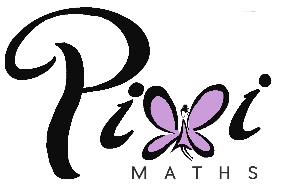 Data – Interpreting Results – HIGHER 1.	The table shows information about the pay per hour of 40 people. (a)	Which group contains the median pay per hour? Circle your answer.	5 < x ≤ 15       15 < x ≤ 25       25 < x ≤ 35       35 < x ≤ 45       45 < x ≤ 55(1)(b)	Work out an estimate of the mean pay per hour.	…………………………………………………………………………………………………Answer £ .................................................................................(4)(Total 5 marks)2.	The table shows the marks of 50 students in a test.(a)     Draw a cumulative frequency diagram for the data. 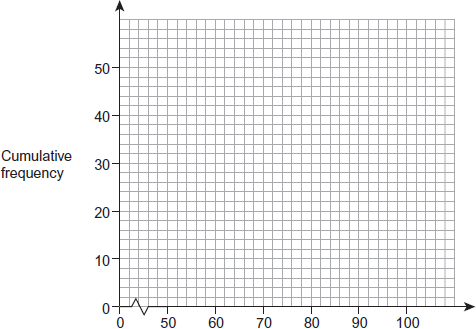 (3)(b)	Students who scored between 72 and 85 marks are chosen for extra lessons. Estimate the number of students chosen.	…………………………………………………………………………………………………	…………………………………………………………………………………………………	…………………………………………………………………………………………………Answer ......................................................................(3)(Total 6 marks)3.	The diagram shows a box plot.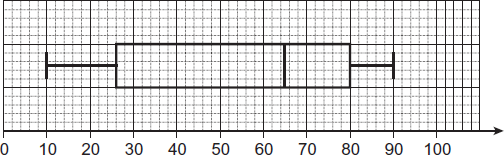 (a)	Write down the median.Answer ......................................................................(1)(b)	Work out the interquartile range.	…………………………………………………………………………………………………	…………………………………………………………………………………………………Answer ......................................................................(1)(Total 2 marks)4.	The grouped frequency table represents the birth weights of 1000 babies.(a)	Show the data on a histogram.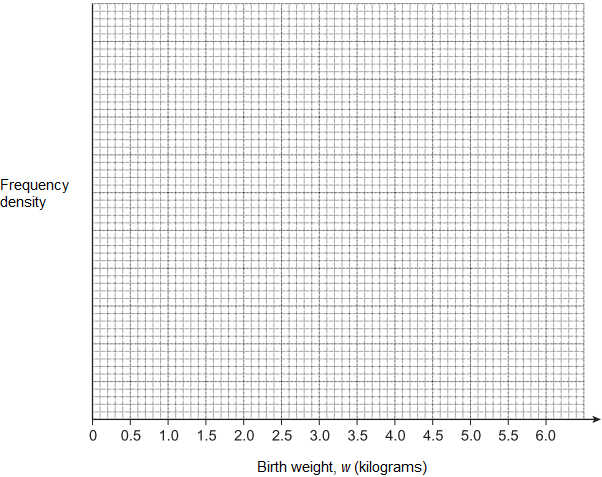 (4)(b)	Babies under 2.5 kg have a low birth weight. Two of the 1000 babies are chosen at random. Work out the probability that both babies have a low birth weight. You must show your working.	…………………………………………………………………………………………………	…………………………………………………………………………………………………	…………………………………………………………………………………………………	…………………………………………………………………………………………………Answer ......................................................................(3)(Total 7 marks)
(Total for test = 20 marks)Pay per hour, x (£)Frequency5 < x ≤ 151415 < x ≤ 251225 < x ≤ 351135 < x ≤ 45245 < x ≤ 551Total = 40Mark (m)Number of students50 < m ≤ 60260 < m ≤ 70370 < m ≤ 802080 < m ≤ 901690 < m ≤ 1009Birth weight, w (kilograms)Frequency1.0 ≤ w < 2.5452.5 ≤ w < 3.54903.5 ≤ w < 4.52704.5 ≤ w < 6.0195